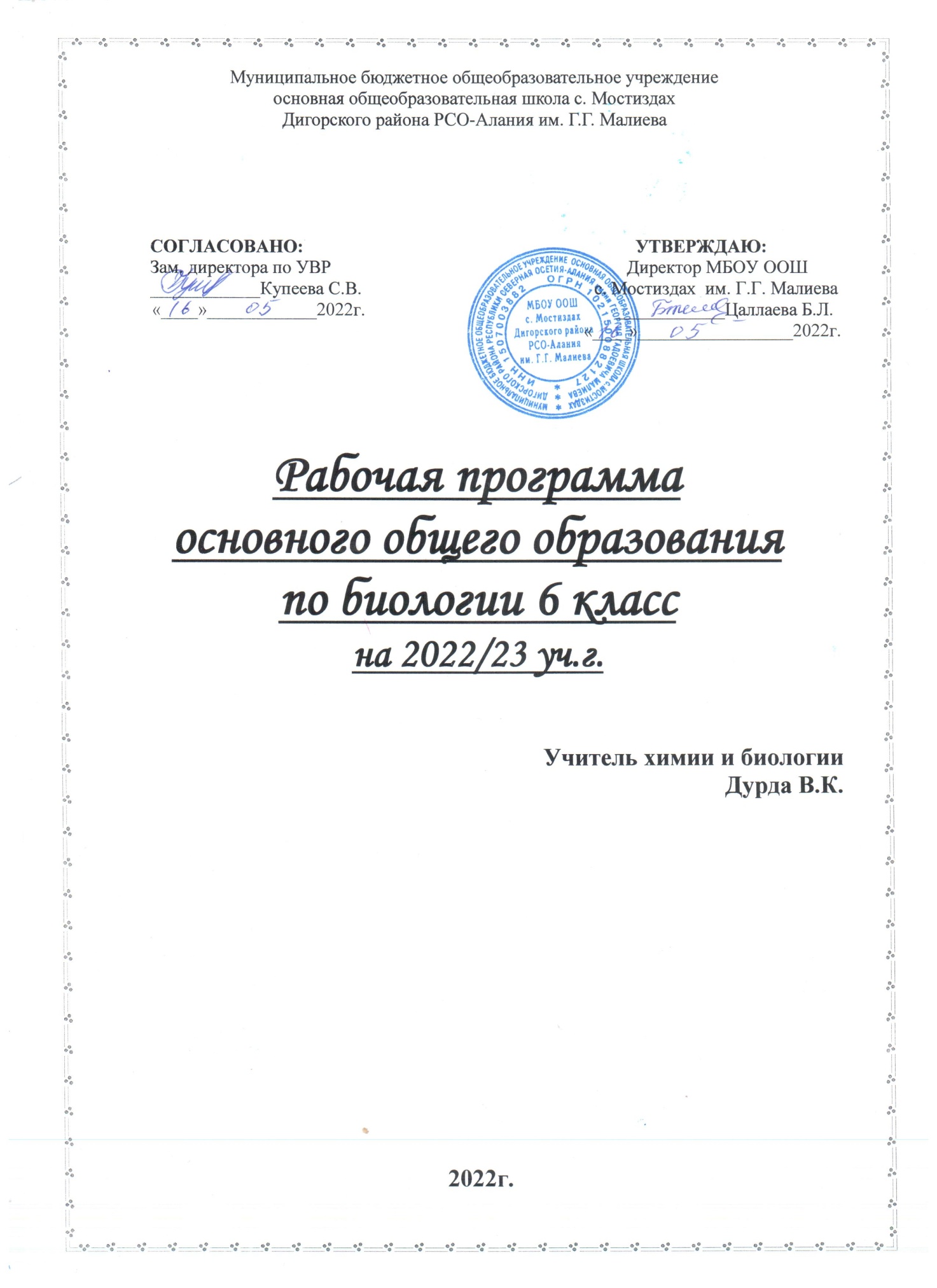 Рабочая  программа	по учебному курсу «Информатика»	для 7 - 9 класса по УМК  Л.Л. Босовой                 учитель Бекурова М.А.2022 г.Рабочая программа учебного предмета «Информатика» разработана в соответствии с требованиями Федерального государственного образовательного стандарта основного общего образования (Приказ Министерства образования и науки Российской Федерации от 17.12.2010 г. № 1897 (с изменениями, внесенными Приказами Министерства образования и науки Российской Федерации от 29.12.2014 г. № 1644,  от 31.12.2015 № 1577)), требованиями к результатам освоения основной образовательной программы,основными подходами к развитию и формированию универсальных учебных действий для основного общего образования,   с учетом Примерной основной образовательной программы основного общего образования, одобренной решением федерального учебно-методического объединения по общему образованию (Протокол заседания Федерального учебно-методического объединения по общему образованию от 08.04.2015 г. № 1/15 с учетом изменений, внесенных Протоколом заседания Федерального УМО по общему образованию от 28.10.2015 г. № 3/15), авторской программы Л.Л. Босова, А.Ю. Босова (Информатика. Программы для общеобразовательных организаций: 5–9 классы. Учебное издание / Автор-составитель: Л.Л. Босова, А.Ю. Босова.-М.: БИНОМ. Лаборатория знаний, 2015)Учебный предмет «Информатика» как часть предметной области «Математика и информатика» изучается на уровне основного общего образования в качестве обязательного предмета в 7 – 9 классах.Нормативный срок реализации РПУП на уровне основного общего образования составляет 3 года. Общее количество учебных часов на изучение учебного предмета «Информатика» в 7 – 9 классах составляет 105 часов.Целевые установки:осознание значения информатики в повседневной жизни человека;понимание роли информационных процессов в современном мире;формирование представлений об информатике как части общечеловеческой культуры, универсальном языке науки, позволяющем описывать и изучать реальные процессы и явления;формирование представлений об информатике как о методе познания действительности, позволяющем описывать и изучать реальные процессы и явления;овладение простейшими способами представления и анализа статистических данных;формирование представлений о статистических закономерностях в реальном мире и о различных способах их изучения, о простейших вероятностных моделях; развитие умений извлекать информацию, представленную в таблицах, на диаграммах, графиках, описывать и анализировать массивы числовых данных с помощью подходящих статистических характеристик, использовать понимание вероятностных свойств окружающих явлений при принятии решений;развитие умений применять изученные понятия, результаты, методы для решения задач практического характера и задач из смежных дисциплин с использованием при необходимости справочных материалов, компьютера, пользоваться оценкой и прикидкой при практических расчетах;формирование информационной и алгоритмической культуры; формирование представления о компьютере как универсальном устройстве обработки информации; развитие основных навыков и умений использования компьютерных устройств;формирование представления об основных изучаемых понятиях: информация, алгоритм, модель – и их свойствах;развитие алгоритмического мышления, необходимого для профессиональной деятельности в современном обществе; развитие умений составить и записать алгоритм для конкретного исполнителя; формирование знаний об алгоритмических конструкциях, логических значениях и операциях; знакомство с одним из языков программирования и основными алгоритмическими структурами - линейной, условной и циклической;формирование умений формализации и структурирования информации, умения выбирать способ представления данных в соответствии с поставленной задачей - таблицы, схемы, графики, диаграммы, с использованием соответствующих программных средств обработки данных;формирование навыков и умений безопасного и целесообразного поведения при работе с компьютерными программами и в Интернете, умения соблюдать нормы информационной этики и права;понимание роли информационных процессов в современном мире; формирование представлений о математике как части общечеловеческой культуры, универсальном языке науки, позволяющем описывать и изучать реальные процессы и явления;получение представления об основных информационных процессах в реальных ситуациях.Содержание учебного предметаПри реализации программы учебного предмета «Информатика» у учащихся формируется  информационная и алгоритмическая культура; умения формализации и структурирования информации, способ представления данных в соответствии с поставленной задачей - таблицы, схемы, графики, диаграммы, с использованием соответствующих программных средств обработки данных; представления о компьютере как универсальном устройстве обработки информации; представления об основных изучаемых понятиях: информация, алгоритм, модель - и их свойствах; развивается алгоритмическое мышление, необходимое для профессиональной деятельности в современном обществе; формируются представления о том, как понятия и конструкции информатики применяются в реальном мире, о роли информационных технологий и роботизированных устройств в жизни людей, промышленности и научных исследованиях; навыков и умений безопасного и целесообразного поведения при работе с компьютерными программами и в сети Интернет, умения соблюдать нормы информационной этики и права.7 класс1. Информация и информационные процессы (9 часов).Информация. Информационный процесс. Субъективные характеристики информации. Основные виды информационных процессов. Примеры информационных процессов в системах различной природы, их роль в современном мире. Хранение информации. Носители информации, Качественные и количественные характеристики современных носителей информации. Передача информации. Источник, информационный канал, приемник информации. Обработка информации. Представление информации. Формы представления информации. Язык как способ представления информации: естественные и формальные языки. Алфавит, мощность алфавита. Кодирование информации. Универсальность дискретного кодирования. Двоичный код. Размер сообщения как мера содержащейся в нем информации. Подходы к измерению количества информации. Единицы измерения количества информации.Практическая деятельность:кодировать и декодировать сообщения  по известным правилам кодирования;определять количество различных символов, которые могут быть закодированы с помощью двоичного кода фиксированной длины (разрядности);определять разрядность двоичного кода, необходимого для кодирования всех символов алфавита заданной мощности;оперировать с единицами измерения количества информации (бит, байт, килобайт, мегабайт, гигабайт); осуществлять поиск информации в сети Интернет с использованием простых запросов (по одному признаку);  сохранять для индивидуального использования найденные в сети   Интернет информационные объекты и ссылки на них;2. Компьютер как универсальное устройство обработки информации     (7 часов).	Общее описание компьютера. Программный принцип работы компьютера. Основные компоненты персонального компьютера, их функции и основные характеристики. Состав и функции программного обеспечения. Компьютерные вирусы. Антивирусная профилактика. Файл. Типы файлов. Каталог (папка). Файловая система. Графический пользовательский интерфейс. Оперирование компьютерными информационными объектами в наглядно – графической форме. Архивирование и разархивирование данных. Гигиенические, технические и эргономические условия безопасной эксплуатации компьютера. Практическая деятельность: соединять блоки и устройства компьютера, подключать внешние устройств;получать информацию о характеристиках компьютера;работать с основными элементами пользовательского интерфейса: использовать меню, обращаться за справкой, работать с окнами (изменять размеры и перемещать окна, реагировать на диалоговые окна);вводить информацию в компьютер с помощью клавиатуры (приёмы квалифицированного клавиатурного письма), мыши и других технических средств;изменять свойства рабочего стола: тему, фоновый рисунок, заставку;выполнять основные операции с файлами и папками;оперировать компьютерными информационными объектами в наглядно-графической форме;упорядочивать информацию в личной папке;оценивать размеры файлов, подготовленных с использованием различных устройств ввода информации в заданный интервал времени (клавиатура, сканер, микрофон, фотокамера, видеокамера);использовать программы-архиваторы;соблюдать требования к организации компьютерного рабочего места, требования безопасности и гигиены при работе со средствами ИКТ.3. Обработка графической информации (4 часа).Формирование изображения на экране монитора. Компьютерное представление цвета. Компьютерная графика (растровая, векторная). Интерфейс графических редакторов. Форматы графических файлов.Практическая деятельность:создавать и редактировать  изображения с помощью инструментов  растрового графического редактора;создавать и редактировать    изображения с помощью инструментов  векторного графического редактора. создавать сложные графические объекты с повторяющимися и/или преобразованными фрагментами;определять код цвета в палитре RGB в графическом редакторе;4. Обработка текстовой информации (9 часов).Текстовые документы и их структурные единицы (раздел, абзац, строка, слово, символ). Технология создания текстовых документов. Создание, редактирование и форматирование текстовых документов на компьютере. Стилевое форматирование. Включение в текстовый документ списков, таблиц, диаграмм, формул и графических объектов. Гипертекст. Создание ссылок. Форматирование страниц документа. Ориентация, размеры страницы, величина полей. Нумерация страниц. Колонтитулы. Компьютерное представление текстовой информации. Кодовые таблицы. Американский стандартный код для обмена информацией, примеры кодирования букв национальных алфавитов. Представление о стандарте Юникод.Практическая деятельность:создавать несложные текстовые документы на родном и иностранном языках;выделять, перемещать и удалять фрагменты текста; создавать тексты с повторяющимися фрагментами;осуществлять орфографический контроль в текстовом документе с помощью средств текстового процессора;оформлять текст в соответствии с заданными требованиями к шрифту, его начертанию, размеру и цвету, к выравниванию текста;создавать и форматировать списки;создавать, форматировать и заполнять данными таблицы;вставлять в документ формулы, таблицы, списки, изображения;создавать гипертекстовые документы;переводить отдельные слова и короткие простые тексты с использованием систем машинного перевода;сканировать и распознавать «бумажные» текстовые документы;выполнять кодирование и декодирование текстовой информации, используя кодовые таблицы (Юникода,  КОИ-8Р, Windows 1251);5. Мультимедиа (4 часа). Понятие технологии мультимедиа и области ее применения. Звук и видео как составляющие мультимедиа. Компьютерные презентации. Дизайн презентации и макеты слайдов. Звуки и видеоизображения. Композиция и монтаж. Практическая деятельность:создавать на заданную тему мультимедийную презентацию с гиперссылками, слайды которой содержат тексты, звуки, графические изображения;записывать звуковые файлы  с различным качеством звучания (глубиной кодирования и частотой дискретизации);монтировать короткий фильм из видеофрагментов с помощью соответствующего программного обеспечения.6. Повторение (2 часа).8 класс1. Математические основы информатики (13 часов).Понятия о позиционных и непозиционных системах счисления. Знакомство с двоичной, восьмеричной и шестнадцатеричной системами счисления, запись в них целых десятичных чисел. Перевод целых чисел из двоичной, восьмеричной и шестнадцатеричной систем счисления в десятичную. Двоичная арифметика. Элементы комбинаторики, теории множеств и математической логики.Операции «импликация», «эквивалентность». Примеры законов алгебры логики. Эквивалентные преобразования логических выражений. Построение логического выражения с данной таблицей истинности. Решение простейших логических уравнений.Нормальные формы: дизъюнктивная и конъюнктивная нормальная форма.	Практическая деятельность:переводить небольшие (от 0 до 1024) целые числа из десятичной системы счисления в двоичную, восьмеричную, шестнадцатеричную и обратно;выполнять операции сложения и умножения над небольшими двоичными числами;строить таблицы истинности для логических выражений;вычислять истинностное значение логического выражения.2. Основы алгоритмизации (10 часов).Понятие алгоритма как формального описания последовательности действий исполнителя при заданных начальных данных. Свойства алгоритмов. Способы записи алгоритмов. Алгоритмический язык. Учебные исполнители Робот, Удвоитель. Линейные программы. Алгоритмические конструкции, связанные с проверкой условий: ветвление и повторение. Понятие простой величины. Типы величин: целые, вещественные, символьные, строковые и логические. Переменные и константы.Практическая деятельность:исполнять готовые алгоритмы для конкретных исходных данных;преобразовывать запись алгоритма с одной формы в другую;строить цепочки команд, дающих нужный результат при конкретных исходных данных для исполнителя арифметических действий;строить цепочки команд, дающих нужный результат при конкретных исходных данных для исполнителя, преобразующего строки символов;составлять линейные алгоритмы по управлению учебным исполнителем;составлять алгоритмы с ветвлениями по управлению учебным исполнителем;составлять циклические алгоритмы по управлению учебным исполнителем;строить арифметические, строковые, логические выражения и вычислять их значения;3. Начала программирования (10 часов). 	Системы программирования. Основные правила языка программирования Паскаль: структура программы; правила представления данных; правила записи основных операторов (ввод, вывод, присваивание, ветвление и цикл). Решение задач по разработке и выполнению программ в среде программирования Паскаль. Практическая деятельность:программировать линейные алгоритмы, предполагающие вычисление арифметических, строковых и логических выражений;разрабатывать программы, содержащие оператор/операторы ветвления (решение линейного неравенства, решение квадратного уравнения и пр.), в том числе с использованием логических операций;разрабатывать программы, содержащие оператор (операторы) цикла;4. Повторение (2 часа).9 класс1. Алгоритмизация и программирование (8 часов).	Этапы решения задачи на компьютере. Конструирование алгоритмов: разбиение задачи на подзадачи, понятие вспомогательного алгоритма. Вызов вспомогательных алгоритмов. Рекурсия. Управление, управляющая и управляемая системы, прямая и обратная связь. Управление в живой природе, обществе и технике.Практическая деятельность:разрабатывать программы, содержащие подпрограмму;разрабатывать программы для обработки одномерного массива:нахождение минимального (максимального) значения в данном массиве;подсчёт количества элементов массива, удовлетворяющих некоторому условию; нахождение суммы всех элементов массива;нахождение количества и суммы всех четных элементов в массиве;сортировка элементов массива  и пр.2. Моделирование и формализация (8 часов).Практическая деятельность:строить и интерпретировать различные информационные модели (таблицы, диаграммы, графы, схемы, блок-схемы алгоритмов);преобразовывать объект из одной формы представления информации в другую с минимальными потерями в полноте информации;исследовать с помощью информационных моделей объекты в соответствии с поставленной задачей;работать с готовыми компьютерными моделями из различных предметных областей;создавать однотабличные базы данных;осуществлять поиск записей в готовой базе данных;осуществлять сортировку записей в готовой базе данных.	Понятия натуральной и информационной моделей. Виды информационных моделей (словесное описание, таблица, график, диаграмма, чертеж, граф, дерево, список и другое) и их назначение. Модели в математике, физике, литературе, биологии и т.д. Использование моделей в практической деятельности. Оценка адекватности модели моделируемому объекту и целям моделирования. 	Компьютерное моделирование. Примеры использования компьютерных моделей при решении научно – технических задач.	Реляционные базы данных. Основные понятия, типы данных, системы управления базами данных и принципы работы сними. Ввод и редактирование записей. Поиск, удаление и сортировка данных.3. Обработка числовой информации (6 часов).	Электронные таблицы. Использование формул. Относительные, абсолютные и смешанные ссылки. Выполнение расчетов. Построение графиков и диаграмм. Понятие о сортировке (упорядочении) данных.Практическая деятельность:создавать электронные таблицы, выполнять в них расчёты по встроенным и вводимым пользователем формулам;строить  диаграммы и графики в электронных таблицах.4. Коммуникационные технологии (10 часов).    	Локальные и глобальные компьютерные сети. Интернет. Скорость передачи информации. Пропускная способность канала. Передача информации в современных системах связи. Информационные ресурсы компьютерных сетей: Всемирная паутина, файловые архивы. Технология создания сайта. Оформление сайта. Размещение сайта в Интернете. Социальная информатика. Социальные сети – организация коллективного взаимодействия и обмена данными. Сетевой этикет: правила поведения в киберпространстве. Проблема подлинности полученной информации. Информационная культура. Государственные электронные сервисы и услуги. Мобильные приложения. Открытые образовательные ресурсы.	Информационная безопасность. Средства защиты информации в автоматизированных информационных системах (АИС), компьютерных сетях и компьютерах. Общие проблемы защиты информации и информационной безопасности АИС. Электронная подпись, сертифицированные сайты и документы.Техногенные и экономические угрозы, связанные с использованием ИКТ. Правовое обеспечение информационной безопасности.  Практическая деятельность: осуществлять взаимодействие посредством электронной почты, чата, форума;определять минимальное время, необходимое для передачи известного объёма данных по каналу связи с известными характеристиками;проводить поиск информации в сети Интернет по запросам с использованием логических операций;создавать с использованием конструкторов (шаблонов)  комплексные информационные объекты в виде веб-странички,  включающей графические объекты;проявлять избирательность в работе с информацией, исходя из морально-этических соображений, позитивных социальных установок и интересов индивидуального развития.5. Повторение (2 часа).Тематическое  планированиеПеречень контрольных работ:7класс:К/р № 1 «Информация и информационные процессы».К/р № 2 «Компьютер как универсальное устройство для работы с информацией»К/р № 3 «Обработка графической информации». К/р № 4 «Обработка текстовой информации».К/р № 5 «Мультимедиа». К/р № 6 «Итоговое тестирование».8 класс:К/р № 1 «Математические основы информатики»К/р № 2 «Основы алгоритмизации»К/р № 3 «Начала программирования»К/р № 4 «Итоговое тестирование».9 класс:К/р № 1 «Алгоритмизация и программирование»К/р № 2 «Моделирование и формализация»К/р № 3 «Обработка числовой информации в электронных таблицах»К/р № 4 «Коммуникационные технологии»К/р № 5  «Итоговое тестирование».Перечень практических занятий:7класс:П/з № 1 «Перевод единиц измерения информации»П/з № 2 «Создание текстовых документов на компьютере»П/з № 3 «Прямое форматирование»П/з № 4 «Стилевое форматирование»П/з № 5 «Оформление реферата»П/з № 6 «Вставка в документ таблицы и ее заполнение данными»П/з № 7 «Создание мультимедийной презентации»8 класс:П/з № 1 «Перевод чисел из 10-ой  с/с счисления в 8-ую и 16-ую»П/з № 2 «Перевод чисел из 8-ой  и 16-ую с/с счисления в 10-ую»П/з № 3 « Построение таблиц истинности для логич. выр - ийП/з № 4 «Программирование как этап решения задачи на компьютере»П/з № 5 «Различные варианты программирования линейных и разветвляющихся алгоритмов»П/з № 6 «Различные варианты программирования циклических  алгоритмов»9 класс:П/з № 1 «Решение задач на компьютере»П/з № 2 «Создание базы данных. Запросы на выборку данных»П/з № 4 «Встроенные функции. Логические функции»П/з № 5 «Сортировка и поиск данных»П/з № 6 «Построение диаграмм и графиков»П/з № 3 «Организация вычислений. Относительные, абсолютные и смешанные ссылки»П/з № 7 «Технологии создания сайта»П/з № 8 «Содержание и структура сайта»П/з № 9 «Оформление сайта»Поурочно - тематическое планирование для 7 класса 35 часовПоурочно - тематическое планирование для 8 класса 35 часовПоурочно - тематическое планирование для 9 класса 34 часаИсточники информации:Стандарт основного общего образования по информатике и ИКТ (из приложения к приказу Минобразования России от 05.03.04 № 1089) / Программы для общеобразовательных учреждений. Информатика. 2-11 классы: методическое пособие – М.: БИНОМ. Лаборатория знаний, 2012.Босова Л. Л., Босова А. Ю. Информатика. Методическое пособие для 7–9 классов:. — М.: БИНОМ. Лаборатория знаний, 2015.Босова Л.Л., Босова А.Ю. Информатика и ИКТ: Учебник для 7 класса. М.: БИНОМ. Лаборатория знаний, 2013.Босова Л.Л., Босова А.Ю. Информатика и ИКТ: Учебник для 8 класса, 2-е издание, исправленное. М.: БИНОМ. Лаборатория знаний, 2014.Босова Л.Л., Босова А.Ю. Информатика и ИКТ. Учебник для 9 класса. М.: БИНОМ. Лаборатория знаний, 2013.Босова Л.Л., Босова А.Ю. Информатика и ИКТ: Рабочая тетрадь для 8 класса. М.: БИНОМ. Лаборатория знаний, 2014.Босова Л.Л., Босова А.Ю. Информатика и ИКТ: Рабочая тетрадь для 9 класса. М.: БИНОМ. Лаборатория знаний, 2015.классколичество недельных часов количество годовых часов по БУП713581369134 Итого:7-8-9 классы105№Наименование разделов, темколичество часовв т.ч. количество часов на практические виды занятийв т.ч. количество часов на практические виды занятий№Наименование разделов, темколичество часовна контр. работыП/з7 класс7 класс7 класс7 класс7 класс1Информация и информационные процессы9112Компьютер как универсальное устройство обработки информации7103Обработка графической информации 4104Обработка текстовой информации 9155Мультимедиа 4116Повторение 210ИТОГО:35678 класс8 класс8 класс8 класс8 класс1Математические основы информатики13132Основы алгоритмизации10113Начала программирования10124Повторение210ИТОГО:35469 класс9 класс9 класс9 класс9 класс1Алгоритмизация и программирование8112Моделирование и формализация8113Обработка числовой информации6144Коммуникационные технологии10125Повторение210ИТОГО:3458№урока№у/рТема урокаДатаП/зК/р1. «Информация и информационные процессы» (9 ч.)1. «Информация и информационные процессы» (9 ч.)1. «Информация и информационные процессы» (9 ч.)11.1Техника безопасности и организация рабочего места.21.2Информация и её свойства.31.3Представление информации41.4Дискретная форма представления инф-ии. Двоичный код.51.5Измерение информации.61.6П/з № 1 «Перевод единиц измерения инф-ии»71.7Информационные процессы. 81.8Всемирная паутина.91.9К/р № 1 «Информация и информационные процессы».112. «Компьютер как универсальное средство для работы с         информацией» (7 ч.)2. «Компьютер как универсальное средство для работы с         информацией» (7 ч.)2. «Компьютер как универсальное средство для работы с         информацией» (7 ч.)П/зК/р102.1Основные компоненты компьютера112.2Персональный компьютер. 122.3Программное обеспечение компьютера. Системное ПО.132.4Системы программирования и прикладное  ПО.142.5Файлы и файловые структуры152.6Пользовательский интерфейс162.7К/р № 2 «Компьютер как универсальное устройство для работы с информацией»013. «Обработка графической  информации» (4 ч.)3. «Обработка графической  информации» (4 ч.)3. «Обработка графической  информации» (4 ч.)П/зК/р173.1Формирование изображения на экране компьютера183.2Компьютерная графика193.3Создание графических изображений 203.4К/р № 3 «Обработка графической информации». 014. «Обработка текстовой информации» (9 ч.)4. «Обработка текстовой информации» (9 ч.)4. «Обработка текстовой информации» (9 ч.)П/зК/р214.1Текстовые документы и технологии их создания224.2П/з № 2 «Создание текстовых документов на компьютере»234.3П/з № 3 «Прямое форматирование»244.4П/з № 4 «Стилевое форматирование»254.5Визуализация информации в текстовых документах264.6Оценка количественных параметров текстовых документов274.7П/з № 5 «Оформление реферата»284.8П/з № 6 «Вставка в документ таблицы и ее заполнение данными»294.9К/р № 4 «Обработка текстовой информации».515. «Мультимедиа» (4 ч.)5. «Мультимедиа» (4 ч.)5. «Мультимедиа» (4 ч.)П/зК/р305.1Технология мультимедиа. 315.2Компьютерные презентации325.3П/з № 7 «Создание мультимедийной презентации»335.4К/р № 5 «Мультимедиа». 116. «Повторение» (2 ч.)6. «Повторение» (2 ч.)6. «Повторение» (2 ч.)П/зК/р346.1Основные понятия курса356.2К/р № 6 «Итоговое тестирование».01ИТОГО: 35 часов76№урока№у/рТема урокаДатаП/зК/р1. «Математические основы информатики» (13 ч.)1. «Математические основы информатики» (13 ч.)1. «Математические основы информатики» (13 ч.)11.1Техника безопасности и организация рабочего места.21.2Общие сведение о системах счисления31.3Двоичная с/с счисления. Двоичная арифметика41.48-ричные и 16-ричные с/с счисления. Компьютерные с/с счисления51.5П/з № 1 «Перевод чисел из 10-ой  с/с счисления в 8-ую и 16-ую»61.6П/з № 2 «Перевод чисел из 8-ой  и 16-ой с/с счисления в 10-ую»71.7Представление целых и вещественных чисел81.8Высказывание. Логические операции91.9П/з № 3 « Построение таблиц истинности для логич. выр - ий101.10Свойства логических операций111.11Решение логических задач121.12Логические элементы131.13К/р № 1 «Математические основы информатики»312. «Основы алгоритмизации» (10 ч.)2. «Основы алгоритмизации» (10 ч.)2. «Основы алгоритмизации» (10 ч.)П/зК/р142.1Алгоритмы и исполнители152.2Способы записи алгоритмов162.3Объекты алгоритмов172.4Алгоритмическая конструкция «следование»182.5Алгоритмическая конструкция «ветвление». Полная форма ветвления.192.6Сокращённая форма ветвления.202.7Алгоритмическая конструкция «повторение». Цикл с заданным  условием продолжения работы.212.8Цикл с заданным условием окончания работы. Цикл с заданным числом повторений222.9П/з № 4 «Программирование как этап решения задачи на компьютере»232.10К/р № 2 «Основы алгоритмизации»113. «Начала программирования» (10 ч.)3. «Начала программирования» (10 ч.)3. «Начала программирования» (10 ч.)П/зК/р243.1Общие сведения о языке программирования Паскаль253.3Программирование линейных алгоритмов263.4Программирование разветвляющихся алгоритмов. Условный оператор273.5Составной оператор. Многообразие способов записи ветвлений283.6Программирование циклов с заданным условием продолжения   работы293.7Программирование циклов с заданным условием окончания         работы303.8Программирование циклов с заданным числом повторений313.9П/з № 5 «Различные варианты программирования линейных и разветвляющихся алгоритмов»323.10П/з № 6 «Различные варианты программирования циклических  алгоритмов»333.11К/р № 3 «Начала программирования на языке Паскаль»214. «Повторение» (2 ч.)4. «Повторение» (2 ч.)4. «Повторение» (2 ч.)П/зК/р344.1Основные понятия курса354.2К/р № 4 «Итоговое тестирование».01ИТОГО: 35 часов64№урока№у/рТема урокаДатаП/зК/р1. «Алгоритмизация и программирование» (8 ч.)1. «Алгоритмизация и программирование» (8 ч.)1. «Алгоритмизация и программирование» (8 ч.)11.1Техника безопасности и организация рабочего места.21.2Одномерные массивы целых чисел. Описание, заполнение,         вывод массива31.3Вычисление суммы элементов массива41.4Последовательный поиск в массиве51.5Сортировка массива61.6Конструирование алгоритмов. Запись вспомогательных алгоритмов71.7П/з № 1 «Решение задач на компьютере»81.8К/р № 1 «Алгоритмизация и программирование»112. «Моделирование и формализация» (8 ч.)2. «Моделирование и формализация» (8 ч.)2. «Моделирование и формализация» (8 ч.)П/зК/р92.1Моделирование как метод познания102.2Знаковые модели112.3Графические модели122.4Табличные модели132.5База данных как модель предметной области. Реляционные базы данных.142.6Система управления базами данных152.7П/з № 2 «Создание базы данных. Запросы на выборку данных»162.8К/р № 2 «Моделирование и формализация»113. «Обработка числовой информации» (6 ч.)3. «Обработка числовой информации» (6 ч.)3. «Обработка числовой информации» (6 ч.)П/зК/р173.1Интерфейс электронных таблиц. Данные в ячейках таблицы. Основные режимы работы.183.2П/з № 3 «Организация вычислений. Относительные, абсолютные и смешанные ссылки»193.3П/з № 4 «Встроенные функции. Логические функции»203.4П/з № 5 «Сортировка и поиск данных»213.5П/з № 6 «Построение диаграмм и графиков»223.6К/р № 3 «Обработка числовой информации в электронных          таблицах»414. «Коммуникационные технологии» (10 ч.)4. «Коммуникационные технологии» (10 ч.)4. «Коммуникационные технологии» (10 ч.)П/зК/р234.1Локальные и глобальные компьютерные сети244.2Как устроен Интернет. IP-адрес компьютера254.3Доменная система имён. Протоколы передачи данных.264.4Всемирная паутина. Файловые архивы.274.5Электронная почта. Сетевое коллективное взаимодействие. Сетевой этикет.284.6Информационная безопасность. Средства защиты информации в АИС294.7П/з № 7 «Технологии создания сайта»304.8П/з № 8 «Содержание и структура сайта»314.9П/з № 9 «Оформление сайта»324.10К/р № 4 «Коммуникационные технологии»315. «Повторение» (2 ч.)5. «Повторение» (2 ч.)5. «Повторение» (2 ч.)П/зК/р334.1Основные понятия курса344.2К/р № 5  «Итоговое тестирование».01ИТОГО: 34 часа95